          КАРАР                                                                ПОСТАНОВЛЕНИЕ     «27»  октябрь   2014 й.                             №  28                 «27»  октября    2014г.                   О некоторых вопросах оплаты труда в  администрации сельского поселения    Еремеевский  сельсовет муниципального района Чишминский  район  Республики  Башкортостан        Во исполнение Указа  Президента  Республики Башкортостан    от  29  сентября  2014 года   №  УП-294 « О некоторых вопросах оплаты труда в учреждениях бюджетной сферы Республики Башкортостан»  в целях повышения в сельском поселении  уровня и качества жизни населения, усиления    социальной    защищенности    работников   учреждения бюджетной  сферыПОСТАНОВЛЯЮ:          1. Администрации сельского поселения   Еремеевский   сельсовет,          обеспечить выплату месячной  заработной  платы работникам, полностью отработавшим за указанный период норму рабочего времени  и выполнившим  нормы труда (трудовые обязанности) не ниже 6000 рублей, включая надбавку компенсационного характера за работу  в   особых   климатических   условиях.                   2. Контроль  за  исполнением  настоящего постановления  возложить  на главу сельского поселения   Еремеевский сельсовет  Карачурину В.М.          3.  Постановление  вступает в силу   с  1  января  2015  года.                 Глава  сельского поселенияЕремеевский  сельсовет муниципального районаЧишминский районРеспублики Башкортостан                                                   В.М.Карачурина              БаШКортостан РеспубликАҺы             ШишмӘ районыМУНИЦИПАЛЬ РАЙОНЫныҢ         ӢӘРМИ АУЫЛ СОВЕТЫауыл биЛӘмӘҺе БАШЛЫϝЫ     452172, Йәрми  ауылы, Ẏзәк урам, 18тел.: 2-47-00, 2-47-41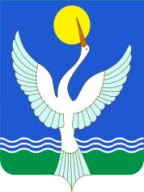 Республика БашкортостанГЛАВА СЕЛЬСКОГО ПОСЕЛЕНИЯ  ЕРЕМЕЕВСКИЙ сельсоветМУНИЦИПАЛЬНОГО РАЙОНАЧишминскИЙ район452172, с.Еремеево,  ул. Центральная, 18тел.: 2-47-00,2-47-41